10   ลายผลไม้และน้ำตก(เทคนิคการโรยน้ำตาล)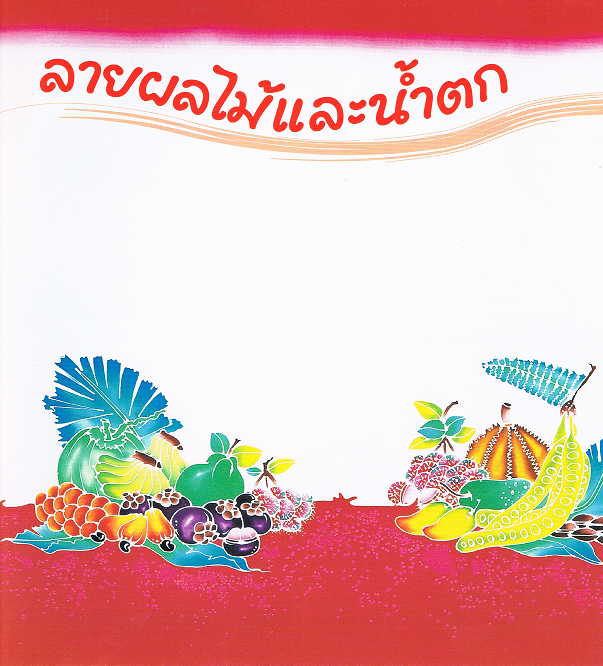 ภาพที่ 138 ลายผลไม้และน้ำตกออกแบบลาย ผลไม้ น้ำตก ลอกลายลงบนผ้าแล้ว นำผ้ามาขึงบนเฟรม ขนาด  76 × 48  นิ้ว  ที่เตรียมไว้  เขียนขี้ผึ้งเหลวตามลาย ในรูปแบบตัดเสื้อ โดยจัดเป็นกลุ่ม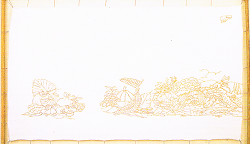 ภาพที่ 139 การเขียนขี้ผึ้งเหลวการจัดกลุ่มและองค์ประกอบของภาพการจัดกลุ่มด้านหน้าทั้งสองด้าน ต้องให้คล้ายคลึงกันถ้าเป็นรูปผลไม้ก็จะต้องมีทั้งสองด้านการจัดกลุ่มควรจัดให้อยู่ในเรื่องราวเดียวกับข้างหน้าและควรให้ภาพสมดุลกันในที่นี้เป็นลายน้ำตกด้านหลังและมีผลมังคุดตรงกระเป๋าเสื้อพร้อมตรวจดูเส้นขี้ผึ้งเหลวว่ามีตอนไหนขาดก็นำขี้ผึ้งเหลวมาเขียนทับให้เรียบร้อย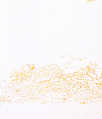 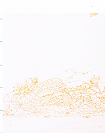 ภาพที่ 140การจัดกลุ่มและองค์ประกอบของภาพในการลงสีควรลงให้เหมือนธรรมชาติมากที่สุด เพื่อให้ดูภาพใกล้เคียงกับความจริง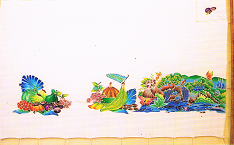 ภาพที่ 141 การลงให้เหมือนธรรมชาติการจัดภาพให้สมดุลการจัดสีที่สมดุลกันและมองภาพได้อย่างชัดเจน อย่างภาพนี้เป็นผลไม้เราก็ลงสีให้เหมือนจริง มะพร้าวสีเขียว , มังคุดสีม่วง , เงาะสีแดง , ส้มโอสีเขียว , ลางสาดสีน้ำตาล , กล้วยหอมสีเขียวอมเหลือง , มะม่วงหิมพานต์สีส้มอมน้ำตาล แล้วลงสีให้เข้มดูสะดุดตาการระบายองค์ประกอบของธรรมชาติ  ก็คือ ลงสีก้านสีใบ มีแสงเงาในลายของผลไม้เอง ส่วนน้ำตกก็ใช้เทคนิคลายน้ำเข้ามาช่วย เพื่อให้ดูเหมือนจริงมากขึ้นแล้วเพิ่มสีม่วงเข้ม สีน้ำเงินตามแนวลำธารเพื่อความลึกของภาพ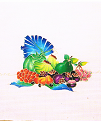 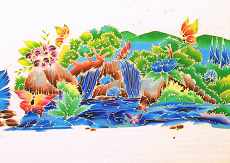 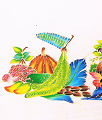 ภาพที่ 142 การจัดภาพให้สมดุลเมื่อลงสีลายครบหมดแล้วลงสีพื้นด้วยสีเข้มที่ตัดกับสีผลไม้ ในที่นี้ใช้สีแดงสด ทิ้งไว้ให้สีหมาดแล้วโรยด้วยน้ำตาลทราบเม็ดใหญ่ โรยให้กระจายตามที่ต้องการ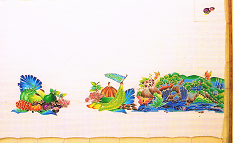 ภาพที่ 143 การลงสีพื้นด้วยสีเข้มที่ตัดกับสีผลไม้วิธีการโรยในการโรยควรโรยให้ต่ำเพราะจะไม่ทำให้น้ำตาลทรายที่ตกลงจากมือกระเด็นไปถูกลายจะทำให้เป็นรอยด่างได้ ทิ้งไว้จนเกิดรอยด่างในลาย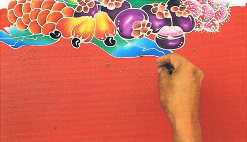 ภาพที่ 144 วิธีการโรยน้ำตาลภาพแสดงหลังจากการโรยน้ำตาลจะเห็นได้ชัดว่าน้ำตาลทรายที่โรยไม่จัดกลุ่มจะกระจายและแตกลายออกมาสวยงาม เมื่อเป็นที่พอใจแล้วให้กวาดน้ำตาลที่เหลือทิ้งไป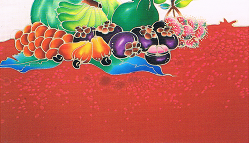 ภาพที่ 145 หลังจากการโรยน้ำตาลด้านบนให้ลงน้ำเปล่าก่อนแล้วลงสีแดงเข้ม การระบายสีให้กลมกลืนกันควรระบายจากสีเข้มแล้วให้อ่อนลงไปเรื่อย ๆ ดังรูป-  ตัวอย่างการจัดองค์ประกอบรูปของกระเป๋าเสื้อให้อยู่ในเรื่องราวเดียวกัน คือมังคุดเต็มลูกกับครึ่งลูก เขียนขี้ผึ้งเหลวกั้นสีไว้ด้านนอก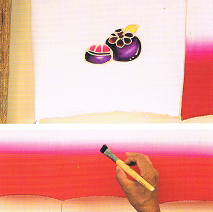 ภาพที่ 146 การจัดองค์ประกอบรูปของกระเป๋าเสื้อภาพสมบูรณ์ของชิ้นงานที่จะนำไปแปรรูปเป็นเสื้อ 1 ชิ้นงาน ขนาด  ได้เสื้อ 1 ตัวตามขนาดของผ้า คือ ชิ้นหน้าเป็นรูปผลไม้ทั้งซ้ายและขวา ชิ้นหลังเป็นลายน้ำตก แขนเสื้อกับปกเป็นลายสีแดงเข้ม กระเป๋าเป็นรูปมังคุด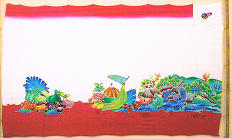 ภาพที่ 147 ภาพสมบูรณ์ของชิ้นงานเคลือบน้ำยาโซเดียมซิลิเกตเสร็จแล้วควรทิ้งไว้ในที่ร่มประมาณ  8  ชั่วโมง  หากจำเป็นต้องใช้เฟรมทำชิ้นอื่น ก็ให้เก็บม้วนใส่พลาสติก มัดปากถุงด้วยหนังยาง เมื่อครบ 8 ชั่วโมง จึงนำไปล้างเอาน้ำยาโซเดียมซิลิเกตเคลือบออกให้หมด แล้วแช่น้ำทิ้งไว้รอการต้มส่วนผสมของการต้มน้ำสะอาด ใส่ผงซักฟอกลงไปประมาณ 1 ช้อนโต๊ะ  ตั้งไฟให้เดือดวิธีการต้มควรบิดน้ำให้หมาด แล้วจุ่มผ้าที่มีขี้ผึ้งเหลวลงไปจุ่มแล้วยกขึ้นลงหลาย ๆ ครั้งเพื่อให้ขี้ผึ้งเหลวหลุดออกใช้อุปกรณ์ช่วยหรือใช้ไม้เขี่ยให้ชิ้นงานโดนน้ำร้อนให้ทั่วชิ้นงานเพื่อให้ขี้ผึ้งเหลวและสีหลุดออก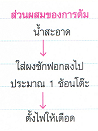 ภาพที่ 148 ส่วนผสมของการต้มวิธีการยกชิ้นงาน-	ดูให้ละเอียดว่าขี้ผึ้งเหลวหลุดออกหรือยัง  สังเกตว่าในขณะน้ำเดือด ขี้ผึ้งเหลวที่หลุดออกจะไปรวมตัวอยู่บริเวณริมขอบภาชนะที่ใช้ต้มน้ำตรงกลางที่น้ำกำลังเดือดพล่านจะไม่มีขี้ผึ้งเหลวลอยอยู่บนผิวน้ำ  เมื่อจะยกชิ้นงานจากน้ำเดือดก็ให้เลือกตรงจุดนี้ จะได้ไม่มีขี้ผึ้งเหลวติดผ้ากลับมาอีก-	ให้ยกในแนวดิ่งเพื่อให้ขี้ผึ้งเหลวไหลหลุดออก-	นำไปล้างน้ำทันที-	ล้างประมาณ 3 -4  ครั้ง แล้วนำไปผึ่งในที่ร่มหรือแดดอ่อน ๆ